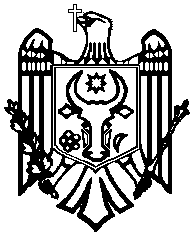      MINISTERUL FINANȚELOR	           МИНИСТЕРСТВО ФИНАНСОВ         AL REPUBLICII MOLDOVA                                               РЕСПУБЛИКИ МОЛДОВAORDINmun. Chișinău___________________2017				                           Nr._________Cu privire la modificarea și completareaunor Ordine ale Ministerului Finanțelor Întru executarea prevederilor Capitolului 102 din titlul II al Codului fiscal nr.1163-XIII din 24 aprilie 1997, cu modificările și completările ulterioare (republicat în Monitorul Oficial al Republicii Moldova, ediție specială din 8 februarie 2007),ORDON:Instrucțiunea privind modul de completare a actului de achiziție a mărfurilor, aprobată prin Ordinul Ministerului Finanțelor nr.130 din 30 septembrie 2010 cu privire la aprobarea formularului tipizat de document primar cu regim special „Act de achiziție a mărfurilor” (Monitorul Oficial al Republicii Moldova 2010, nr.210, art.743), se completează după cum urmează:La punctul 2 după textul „de către entitate” se completează cu textul „sau de către persoanele care desfășoară activități independente în domeniul comerțului cu amănuntul, conform Capitolului 102 din titlul II al Codului fiscal nr.1163-XIII din 24 aprilie 1997”;La punctul 5:subpunctul 5) se completează cu textul: „ , iar în cazul persoanelor fizice care desfășoară activități independente în domeniul comerțului cu amănuntul – se indică numele, prenumele și adresa de domiciliu ale persoanei fizice care desfășoară activități independente.”;subpunctul 7) se completează cu textul „ sau ale persoanei fizice care desfășoară activități independente în domeniul comerțului cu amănuntul”;subpunctul 22) după cuvintele „aplicarea ștampilei” se completează cu textul: „iar în cazul persoanelor fizice care desfășoară activități independente în domeniul comerțului cu amănuntul – semnătura persoanei fizice care desfășoară activități independente”;Ordinul Ministerului Finanțelor nr.2 din 9 ianuarie 2017 privind aprobarea unor formulare tipizate aferente activității persoanelor fizice care desfășoară activitate independentă (Monitorul Oficial al Republicii Moldova, 2017, nr.9-18, art.37) se modifică și se completează după cum urmează:Titlul Ordinului se completează în final cu textul ,,și aprobarea Indicațiilor metodice privind particularitățile ținerii evidenței veniturilor și cheltuielilor în scopuri fiscale de către persoanele fizice care desfășoară activități independente, în domeniul comerțului cu amănuntul (cu excepția mărfurilor supuse accizelor)”.După punctul 3 se completează cu punctul 31 cu următorul cuprins:,,31. Se aprobă Indicațiile metodice privind particularitățile ținerii evidenței veniturilor și cheltuielilor în scopuri fiscale de către persoanele fizice ce desfășoară activități independente, în domeniul comerțului cu amănuntul (cu excepția mărfurilor supuse accizelor), conform anexei nr.6.”.Anexa nr.2 după subpunctul 8) se completează cu subpunctul 9) cu următorul cuprins:„9) Înștiințare de recepționare a notificării privind inițierea activității de comerț, însoțită obligatoriu de copia notificării.”.În denumirea și în textul Ordinului Ministerului finanțelor nr.69 din 20 aprilie 2017 privind aprobarea formularului-tip Darea de seamă privind activitatea desfășurată de nerezidenți în Republica Moldova și veniturile obținute de către aceștia (Forma NER-16) și a Modului de completare a acesteia (Monitorul Oficial al Republicii Moldova, 2017, nr.133, art.833 ), abrevierea „NER-16” se substituie cu abrevierea „NER-17”.Prezentul ordin intră în vigoare la data publicării în Monitorul Oficial al   Republicii Moldova.MINISTRU	   			                         Octavian ARMAȘUAnexă la Ordinul ministrului finanțelor nr.   din    iunie 2017„Anexa nr.6 la Ordinul Ministerului Finanțelor nr.2 din 9 ianuarie 2017INDICAȚII METODICEprivind particularitățile ținerii evidenței veniturilor și cheltuielilor în scopuri fiscale de către persoanele fizice ce desfășoară activități independente, în domeniul comerțului cu amănuntul (cu excepția mărfurilor supuse accizelor)
INTRODUCERE1. Prezentele indicații metodice sînt elaborate în scopul reglementării specificului ținerii evidenței veniturilor și cheltuielilor în scopuri fiscale de către persoanele fizice ce desfășoară activități independente.OBIECTIV2. Obiectivul prezentelor indicații metodice îl constituie descrierea modului de ținere a evidenței în scopuri fiscale a veniturilor și cheltuielilor persoanelor fizice ce desfășoară activități independente.DOMENIU DE APLICARE3. Prezentele indicații metodice se extind asupra persoanelor fizice ce desfășoară activități independente în conformitate cu prevederile cap.102 al titlului II din Codul fiscal.DEFINIȚII4. În prezentele indicații metodice noțiunile utilizate semnifică:Activitate independentă – activitate de comerț cu amănuntul (cu excepția mărfurilor supuse accizelor) desfășurată de către o persoană fizică rezidentă doar în mod individual, fără a constitui o formă organizatorico-juridică, în urma desfășurării căreia se obține venit. Document justificativ  – orice document primar sau document cu regim special specificat în Hotărârea Guvernului nr.294 din 17.03.1998 cu privire la executarea Decretului Președintelui Republicii Moldova nr.406-II din 23 decembrie 1997, care justifică efectuarea operaţiunii economice, acordă dreptul de a o efectua sau certifică producerea unui eveniment (factura, factura fiscală, actul de achiziție a mărfii, raportul de casă Z, bonul de plată etc).Numerar - mijloace bănești în monedă națională și valută străină aflate în casierie, la conturi curente în bănci, inclusiv pe carduri bancare.Venituri – sume în numerar sau alte bunuri obținute în procesul desfășurării activității independente.Mașină de casă și control cu memorie fiscală (în continuare – MCC) – aparat pentru înregistrarea operațiunilor de casă, inclusiv pentru păstrarea și imprimarea informației gestionare și financiare la efectuarea decontărilor bănești în numerar, a cărui construcție înglobează un modul fiscal ce controlează memoria fiscală și dispozitive de imprimare și afișare, asigurând protecția algoritmilor de lucru și a datelor împotriva modificărilor neautorizate. EVIDENȚA VENITURILOR ȘI CHELTUIELILOR ÎN SCOPURI FISCALE5. La efectuarea decontărilor în numerar pentru operațiunile economice cu plătitorii, persoanele fizice ce desfășoară activități independente sînt obligate să utilizeze MCC, eliberînd plătitorilor bonurile de casă emise de acestea.6. Veniturile persoanei fizice ce desfășoară activități independente cuprind veniturile din vînzarea bunurilor/mărfurilor (cu excepția mărfurilor supuse accizelor).7. Cheltuielile persoanei fizice ce desfășoară activități independente cuprind cheltuielile privind procurarea bunurilor/mărfurilor și achiziționarea serviciilor prestate de terți, confirmate documentar.8. În componența cheltuielilor persoanei fizice ce desfășoară activități independente nu se includ cheltuielile personale care nu sînt legate de activitatea independentă.9. Dacă cheltuielile suportate de către persoana fizică ce desfășoară activități independente includ cheltuielile aferente activității independente îmbinate cu cheltuielile personale ale persoanei fizice, în evidență se fac înregistrări numai atunci cînd cheltuielile aferente activității independente le depășesc pe cele personale și numai în acea parte a cheltuielilor care se refera la desfășurarea activității independente. 10. Persoana fizică ce desfășoară activități independente înregistrează:a) veniturile la data încasării efective a numerarului (primirii compensărilor în altă formă) din vînzarea bunurilor/ mărfurilor, iar în cazul încasării mijloacelor la contul bancar – la data intrării mijloacelor în contul curent, în baza extrasului de cont;b) cheltuielile - la data achitării bunurilor și serviciilor procurate.11. Persoana fizică ce desfășoară activități independente înregistrează veniturile și cheltuielile în Registrul-jurnal de venituri și cheltuieli (în continuare - Registrul-jurnal) conform modelului prezentat în anexa 1.12. La întocmirea Registrului-jurnal persoana fizică ce desfășoară activități independente trebuie să respecte următoarele cerințe:1) Registrul-jurnal se întocmește într-un exemplar pe suport de hîrtie pentru fiecare perioadă fiscală de gestiune;2) filele Registrului-jurnal se numerotează în ordine crescătoare și se șnuruiesc. Pe ultimă filă a Registrului-jurnal se indică data și numărul de file confirmate prin semnătura persoanei fizice ce desfășoară activități independente;3) înregistrările se efectuează în ordine cronologică în baza documentelor justificative;4) veniturile și cheltuielile în valută străină se reflectă în Registrul-jurnal în monedă națională conform cursului oficial a Băncii Naționale a Moldovei (BNM) la data încasării veniturilor sau efectuării cheltuielilor (plăților);5) în Registrul-jurnal se înregistrează doar veniturile și cheltuielile legate de activitatea independentă;6) sumele veniturilor și cheltuielilor se totalizează la finele perioadei fiscale de gestiune sau, după caz, pe fiecare lună (trimestru) cu total cumulativ de la începutul perioadei fiscale de gestiune.13. Modul de completare a Registrului-jurnal:1) în coloana 1 se înscrie numărul de ordine a înregistrării în Registrul-jurnal de la începutul perioadei fiscale de gestiune;2) în coloana 2 se înscrie data reflectării operațiunii în Registrul-jurnal;3) în coloana 3 se înscrie denumirea, numărul și data documentului justificativ în baza căruia a fost efectuată înregistrarea operațiunii. Persoanele fizice ce desfășoară activități independente au obligația păstrării tuturor documentelor justificative;4) în coloana 4 se înscrie conținutul succint al operațiunii reflectate în documentul justificativ;5) în coloana 5 se înscrie suma veniturilor realizate în decursul zilei în care s-au efectuat operațiuni economice, în baza raportului de închidere zilnică a MCC (Raportul Z). În cazul de returnare/ restituire a mărfii sau discontului (reducerii) efectuată în perioada fiscală de gestiune, inclusiv în cazul în care vînzarea mărfurilor respective a avut loc în perioadele fiscale precedente, suma Returul numerarului se indică cu semnul minus. În rîndul „Total” din această coloană se înscrie suma totală a veniturilor perioadei fiscale de gestiune;6) în coloana 6 se înscrie suma cheltuielilor suportate pe fiecare operațiune (de exemplu, procurarea / importul mărfurilor, taxele și plățile la buget pentru importul mărfurilor). În rîndul „Total” din această coloană se înscrie suma totală a cheltuielilor perioadei fiscale de gestiune.14. Exemplul de completare a Registrului-jurnal este prezentat în Anexa 2 la prezentele Indicații metodice.15. Înscrierea datelor în Registrul-jurnal se face manual.16. În Registrul-jurnal nu sînt admise ștersături sau alte procedee similare, precum și lăsarea de spații libere între operațiunile înscrise în acestea. Erorile se corectează prin tăierea cu o linie a textului sau a cifrelor eronate, pentru ca acestea să poată fi citite, iar deasupra lor se scrie textul sau cifra corectă. Corectarea se confirmă prin semnătura persoanei cu indicarea datei corectării.17. Persoana fizică ce desfășoară activități independente este obligată să păstreze Registrele-jurnal și documentele justificative pe o perioadă de cel puțin 4 ani. 18. În cazul încetării activității independente, în termen de 5 zile de la adoptarea unei astfel de decizii, persoana fizică prezintă subdiviziunii Serviciului Fiscal de Stat documentele specificate la pct.17 pentru efectuarea controlului fiscal. După efectuarea controlului fiscal persoana fizică va primi un exemplar al actului de control cu restituirea documentelor menționate.”. Anexă  1(numele, prenumele persoanei fizice ce desfășoară activități independente, c/f / IDNO) Registrul-jurnal de venituri și cheltuieli pentru anul 201_____Data                                                          _____________________________________________                      (semnătura persoanei fizice ce desfășoară activități independente)Exemplu privind completarea Registrului-jurnal de venituri și cheltuieli                                                   Anexă 2Date inițiale. Persoana  fizică Y ce desfășoară activități independente, a efectuat în decembrie 201X următoarele operațiuni economice: la data 12.12.201X procurarea MCC în valoarea de 1500 lei; încasarea numerarului la 14.12.201X pentru comercializarea produselor în valoarea de 1000 lei; procurarea la 14.12.201X a produselor în sumă de 400 lei; încasarea la 15.12.201X a plăților pentru comercializarea produselor în valoare de 850 lei; încasarea numerarului la 16.12.201X pentru comercializarea produselor în valoarea de 700 lei; restituirea la 16.12.201X a mijloacelor bănești aferent returului de produse în sumă de 100 lei; achitarea la 20.12.201X a serviciilor de reparație a  MCC în sumă de 175 lei; procurarea la 21.12.201X a produselor agricole de la o persoană fizică în sumă de 3000 lei; comercializarea la 30.12.201X a produselor agricole în valoare de 4500 lei; încasarea la 30.12.201X a mijloacelor bănești din comercializarea electronică a produselor.În baza datelor din exemplu, persoana ce desfășoară activități independente înregistrează aceste operațiuni în Registrul-jurnal în felul următor: Registrul-jurnal de venituri și cheltuieli pentru anul 201XData                                                                                                                                                          ______________________________________________      (semnătura persoanei fizice ce desfășoară activități independente)ÎnregistrareaÎnregistrareaDenumirea, numărul și data documentuluiConținutul operațiuniiVenituri, leiCheltuieli, leiNr. dataDenumirea, numărul și data documentuluiConținutul operațiuniiVenituri, leiCheltuieli, lei123456TotalTotalTotalTotalÎnregistrareaÎnregistrareaDenumirea, numărul și data documentuluiConținutul operațiuniiVenituri, leiCheltuieli, leiNr. dataDenumirea, numărul și data documentuluiConținutul operațiuniiVenituri, leiCheltuieli, lei123456112.12.201XFactura fiscală AR 56765 din 12.12.201X pentru procurarea MCCProcurarea MCC-1500214.12.201XRaportul Z nr.112 din 14.12.201X  al MCC Comercializarea produselor1000-314.12.201XFactura nr EM 99877 din 14.12.201X  Procurarea produselor-400415.12.201XRaportul Z nr.113  al MCC din 15.12.201X  Comercializarea produselor850-516.12.201XRaportul Z nr.114 al MCC din 16.12.201X  Comercializarea produselor700-616.12.201XActul nr.3privind sumele de bani restituite cumpărătorilor (clienților)pentru mărfurile și bonurile de casă întoarse din 16.12.201XRestituirea mijloacelor bănești pentru produsul returnat(-100)-720.12.201XBon de plată nr.80065 din 20.12.201X  Achitarea serviciilor de reparație a  MCC-175821.12.201XAct de achiziție a mărfii din 21.12.201X  Procurarea produselor agricole (roșii, poamă)-3000 lei930.12.201XRaportul Z nr.115 al MCC din 30.12.201X  Comercializarea produselor agricole (roșii, poamă)4500-1030.12.201XExtras din cont din 30.12.201X  Încasarea la contul curent a mijloacelor bănești250-TotalTotalTotalTotal72005075